LÍNGUA PORTUGUESA E MATEMÁTICA8º ano doEnsino FundamentalCadernoC0806Data de Nascimento do estudanteCaro(a) estudante,Você está participando do Sistema de Avaliação Educacional Municipal do Ipojuca - SAEMI. Sua participação é muito importante para sabermos como está a educação em nosso município.Hoje, você vai fazer atividades de Língua Portuguesa e Matemática.Reserve os últimos 20 minutos para transcrever suas respostas para o cartão de respostas. Cuidado e muita atenção com a ordem das questões para fazer a  marcação.Responda com calma, procurando não deixar nenhuma questão em branco. Bom teste!Saemi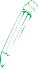 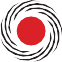 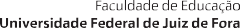 Sistema de Avaliação Educacional Municipal do IpojucaSECRETARIA DE EDUCAÇÃO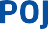 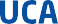 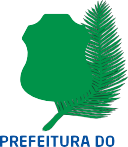 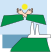 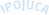 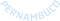 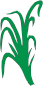 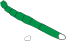 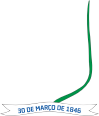 (M080026C2) Observe o gráfico correspondente às despesas mensais da família de Mauro.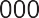 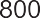 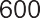 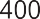 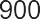 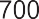 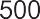 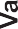 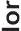 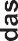 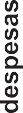 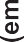 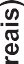 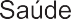 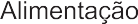 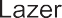 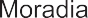 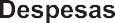 A tabela que representa os dados contidos nesse gráfico é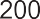 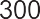 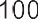 A)	B)C)	D)(M080033C2) Milena comprou 5 caixas de bombons com 28 unidades em cada uma. Ela distribuiu 54 dessesbombons para seus amigos.Com quantos bombons Milena ficou?75828696(M080450E4) Observe abaixo o desenho de um prisma triangular reto.Quantas arestas tem esse prisma?256D) 9	1BL01M08(M051419E4) Uma professora pediu aos alunos que ampliassem o desenho abaixo.Observe a seguir as ampliações feitas por quatro alunos.Carla	Marcelo	Renata	VitorApenas um desses alunos realizou essa ampliação corretamente. Esse aluno foiCarla.Marcelo.Renata.Vitor.(M070440E4) Marta foi com sua mãe ao supermercado comprar frutas e legumes. Ela comprou 1 800  gde bananas, 2 300 g de tangerinas, 1 500 g de uvas, 3 200 g de cenouras e 1 900 g de batatas.A quantidade de alimentos, em quilogramas, que Marta e sua mãe compraram foiA) 1,07B) 10,7C) 107D) 10 700(M080011C2) Resolva a expressão numérica abaixo.Qual é o resultado dessa expressão?4626222(M080008BH) Observe o hexágono regular abaixo.3,3 cmO contorno desse hexágono mede15,5 centímetros.16,5 centímetros.18,8 centímetros.19,8 centímetros.(M080040B1) João e Natália compraram peras por unidade em uma mesma barraca de feira. João comprou 10 peras por R$ 6,00 e Natália comprou 8 peras.Quanto Natália pagou por 8 peras?A) R$ 3,00B) R$ 4,80C) R$ 6,00D) R$ 7,50(M080017BH) Lidiane desenhou em seu caderno um quadrilátero com apenas um par de lados paralelos. O quadrilátero que possui essa característica é oA)	B)C)	D)(M070438E4) Observe os desenhos abaixo.1	2	3	4Em qual desses desenhos, a linha tracejada indica um eixo de simetria?1234(M080021E4) A representação decimal de 145% éA) 0,145B) 0,45C) 1,45D) 14,5(M080020C2) Observe a reta numérica abaixo. Ela está dividida em segmentos de mesma medida.P–   3	–   2	–   1	0	1O número representado pelo ponto P éA) – 2,5B) – 1,5C) 1,5D) 2,5(M080005BH) Uma pesquisa de opinião foi realizada em uma escola para saber qual era o tipo de programação de televisão preferido pela maioria dos estudantes. Cada entrevistado escolheu apenas um programa e os resultados dessa pesquisa foram apresentados pelo gráfico abaixo.50454035302520151050DesenhoAnimadoFilme	Novela	Programa deAuditórioProgramas de Televisão6  a 8 anos	9  a 11  anos	12 anos ou maisQuantos alunos de 12 anos ou mais foram entrevistados nessa pesquisa de opinião?5485 C) 105 D) 138Leia o texto abaixo.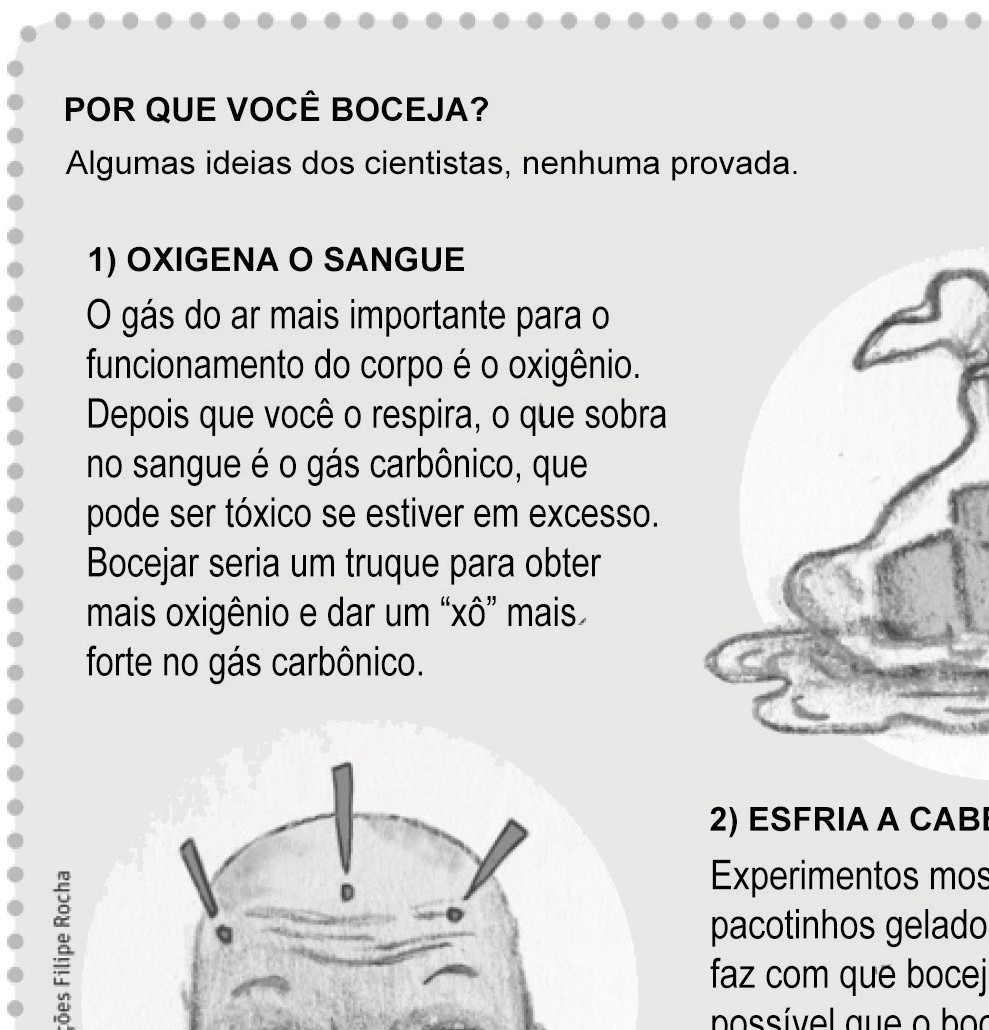 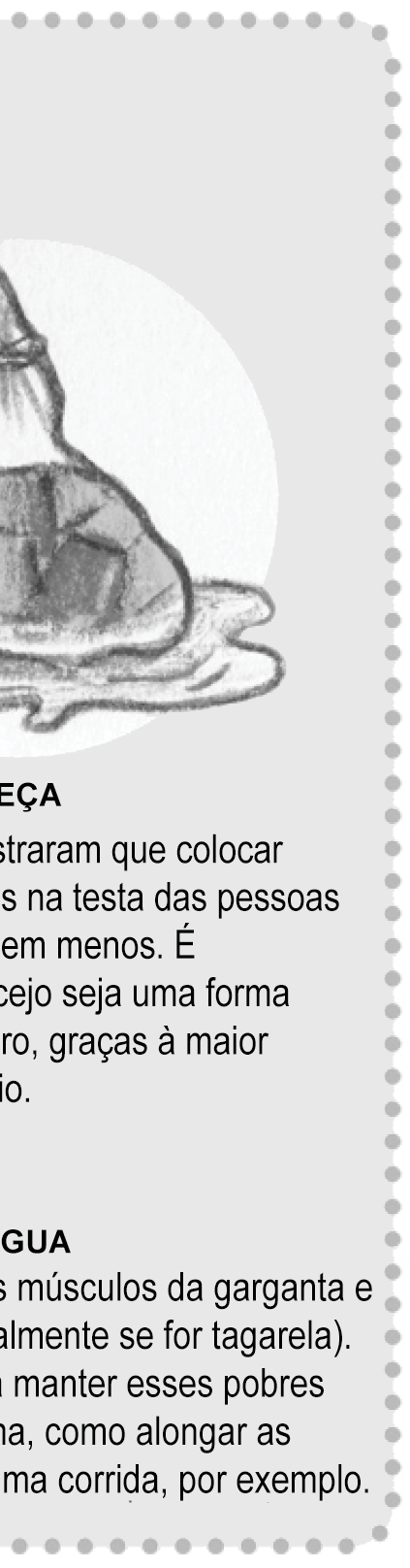 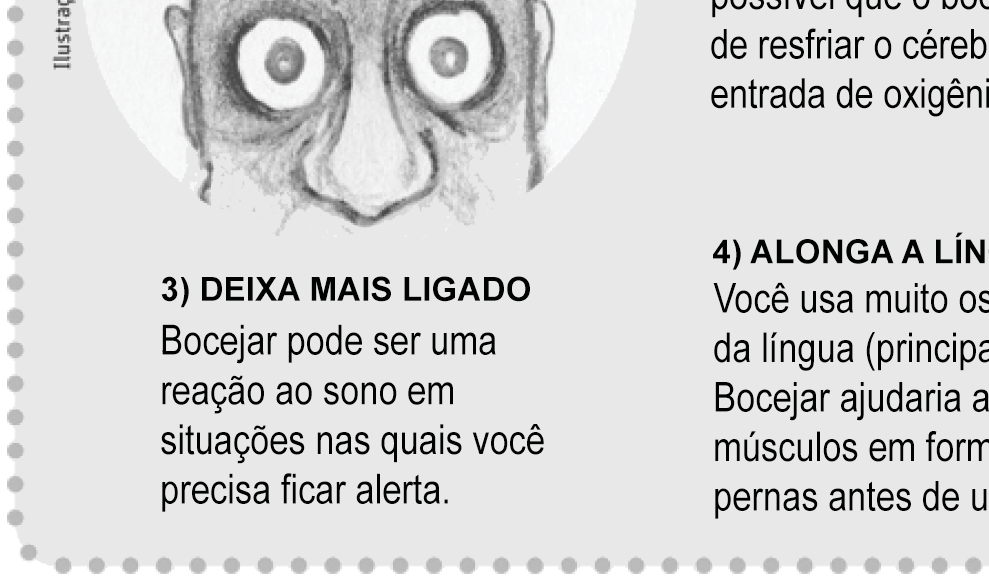 Disponível em: <http://www1.folha.uol.com.br/folhinha/2013/08/1334485-voce-sabe-por-que-o-bocejo-e-contagioso-veja-teorias.shtml>.Acesso em: 4 set. 2013. Fragmento. (P080021F5_SUP)(P080021F5) Nesse texto, a palavra “xô” é um exemplo de linguagemregional.jornalística.informal.científica.(P080022F5) Qual é o assunto desse texto?A oxigenação do sangue.As possíveis causas do bocejo.O excesso de gás carbônico no corpo.D) Os motivos que provocam o sono.Leia o texto abaixo.Disponível em: <http://viagem.uol.com.br/guia/cidade/caruaru.jhtm>. Acesso em: 18 out. 2013. Fragmento. (P080023F5_SUP)(P080023F5) No trecho “E avisem logo aos desinformados: opções não devem faltar.” (ℓ. 15-16), a palavra destacada foi usada paraexpressar um desejo.fazer uma recomendação.indicar uma ordem.marcar um pedido.(P080024F5) No trecho “Que fique bem claro desde o início: o centro dessa cidade de pouco mais de300 mil habitantes oferece poucos atrativos turísticos...” (ℓ. 12-13), os dois-pontos foram utilizados paraanunciar uma fala.destacar uma frase.inserir uma explicação.marcar uma opinião.(P080025F5) A finalidade desse texto éA) descrever uma cidade.B) fazer um convite.ensinar um procedimento.narrar um acontecimento.(P080026F5) No trecho “No entanto, um mergulho em suas manifestações culturais...” (ℓ. 14), o termo em destaque estabelece uma relação deadição.conclusão.explicação.oposição.Leia novamente o texto “Caruaru, no agreste de Pernambuco,...” para responder às questões abaixo.(P080027F5) No trecho “... um mergulho em suas manifestações culturais...” (ℓ. 14), o termo destacado faz referência à palavraA) Caruaru.Recife.Pernambuco.Brasil.(P080028F5) Nesse texto, o trecho que apresenta um fato é:“Caruaru não foi feita para viajantes amadores,...”. (ℓ. 1)“Localizada em pleno agreste pernambucano,...”. (ℓ. 4)“... suas histórias são tão variadas quanto a (agradável) prosa sem fim...”. (ℓ. 8)“... seu ritmo é tão alucinado quanto a poesia de cordel....”. (ℓ. 9-10)Leia o texto abaixo.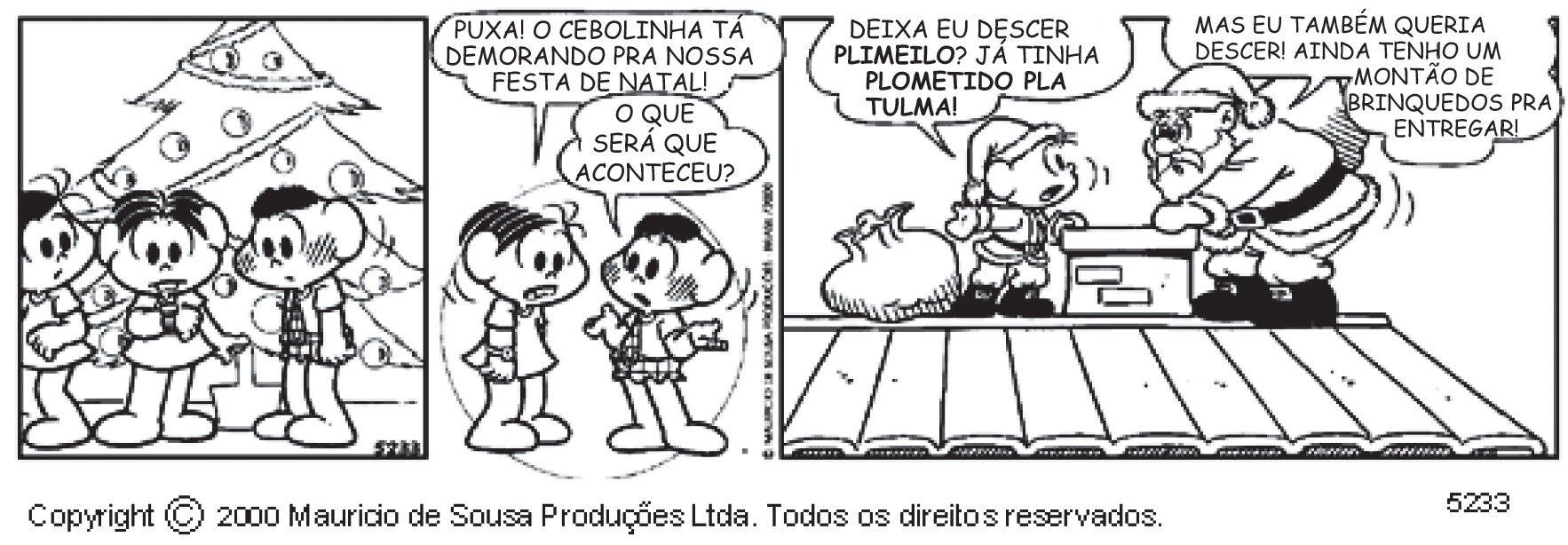 SOUSA, Mauricio de. Disponível em: <http://professorinhamuitomaluquinha.blogspot.com.br/2012/12/tirinhas-da-turma-da-monica-natal.html>.Acesso em: 26 mar. 2013. (P080066F5_SUP)(P080066F5) No segundo quadrinho, as crianças estãoA) assustadas.envergonhas.insatisfeitas.D) preocupadas.Leia o texto abaixo.Trabalho da formigaA formiguinha não aguentava mais de tanta humilhação.Era pequena demais, fraquinha demais, e tudo que era bicho não se cansava de gozar da coitada! [...]– Pra que serve um insetinho tão pequeno? – arreliava a paca.5	– Você não serve para fazer nada na vida! – provocava a cotia.– Um bichinho desses não serve pra nada mesmo! – insultava o tatu.Cada gozação, cada insulto, cada provocação, cada arreliação, deixava a formiga mais triste [...]. Decidiu então realizar algo grande, alguma coisa que nenhum outro bicho pudesse fazer [...]. Foi e descobriu um lago imenso. A vista da formiguinha perdia-se do outro lado, sem10	enxergar a outra margem.– É isso! Vou atravessar esse lago e todos vão ver do que eu sou capaz! Corajosamente, mergulhou no lago e, depois de muito esforço, estava do outro lado. Mas aquele “lago imenso” era apenas uma pocinha d’água!Não desistiu, porém. Logo à frente, viu um pau compridíssimo que, na certa, era o mastro15	que sustentava o céu.– Descobri! Vou roer esse pau e o céu vem abaixo. Quero ver depois quem vai me gozar, dizendo que eu não sou de nada!Com afinco, a formiga pôs-se a roer o pau com seu ferrãozinho. Roeu, que roeu, que roeu, até que – téc! – caiu o tal “mastro que sustentava o céu”... E ela notou que aquilo não20	passava de um talinho à toa, incapaz de sustentar qualquer coisa!Já desolada, a formiga olhou para um morro. Aquele morro parecia demais! Era demais. Encheu-se de ânimo e foi até lá. Arrancou um torrão de terra e carregou-o para longe. Voltou e trouxe mais um torrãozinho. E outro, e outro, e outro...Um dia, já estava mais que cansada, mais que velhinha, quando deu uma parada  para25	olhar o que tinha feito durante todo aquele tempo, com todo aquele esforço, com toda aquela dedicação.E descobriu, com orgulho, que, apesar de ser pequenina, tão fraquinha, com seu trabalho, com sua persistência, dia a dia, ela conseguira mudar a montanha inteira de lugar!BANDEIRA, Pedro. Disponível em: <http://www.bibliotecapedrobandeira.com.br/pdfs/contos/trabalho_de_formiga.pdf>. Acesso em: 10 fev. 2014.(P070021F5_SUP)(P070021F5) O que fez com que essa história acontecesse?A formiga decidir fazer algo grande.A mudança da montanha inteira de lugar.A queda do mastro que sustentava o céu.A travessia do lago imenso pela formiga.(P070022F5) Nesse texto, a atitude da formiga em mudar a montanha de lugar demonstraarrogância.egoísmo.esperteza.ousadia.(P070023F5) No trecho “... até que – téc! – ...” (ℓ. 19), a palavra destacada foi usada parareproduzir o barulho do mastro ao cair.representar o som da formiga roendo.indicar o estalo feito pela formiga ao correr.demonstrar o ruído do vento no galho.(P070024F5) No trecho “... a formiga pôs-se a roer o pau com seu ferrãozinho. Roeu, que roeu, que roeu...” (ℓ. 18-19), a repetição da expressão em destaquesugere a rapidez do trabalho.indica a impaciência da formiga.destaca a importância da ação.demonstra a insistência da formiga.(M080448E4) Observe abaixo a planificação de um sólido.Essa é uma planificação de qual sólido geométrico?Pirâmide de base quadrangular.Pirâmide de base pentagonal.Paralelepípedo.D) Cone.(M080029BH) Em uma corrida de obstáculos, os corredores tinham que percorrer 3 km entre o início e o fim da pista. Daniel já percorreu 2,8 km, César 1,8 km, Breno 2,4 km e Alan 1,4 km. As posições desses corredores foram representadas na reta numérica abaixo, a qual está dividida em segmentos de mesma medida.O	M	L	N0  km	1  km	2  km	3 kmQual é o corredor que está representado pelo ponto L?A) Alan.B) Breno.César.Daniel.(M070442E4) Observe na malha quadriculada abaixo a representação, em cinza, do terreno que Marcelaquer comprar.Qual é o perímetro desse terreno?128 m52 m47 mD) 26 m	9BL03M08(M080025E4) Ronaldo está lendo um livro. Na segunda-feira ele leu 12 páginas, na terça-feira 19 páginas, na quarta-feira 17 páginas, na quinta-feira 14 páginas e na sexta-feira ele leu 13 páginas.Quantas páginas por dia, em média, Ronaldo leu nesse período?75551511(M080016E4) Observe o desenho abaixo que representa o corredor do hotel onde Mauro está hospedado.Mauro passou pela porta de entrada e avançou até que entrou em seu quarto, na 4ª porta à direita. O quarto de Mauro representado nesse desenho é o de númeroA) 102B) 104C) 107D) 109(M070016BH) Resolva a conta abaixo.O resultado dessa conta é39 618 519 68 5(M051444E4) Observe abaixo o formato do fundo da piscina de um clube.Qual é o formato do fundo dessa piscina?Circular.Pentagonal.Retangular.Triangular.(M080014BH) Em um supermercado, os alimentos congelados são armazenados dentro de uma câmara frigorífica a uma temperatura de – 18 °C. Um desses alimentos foi retirado da câmara frigorífica e colocado em uma bancada até atingir a temperatura de 7 °C.Nessas condições, a variação de temperatura desse alimento foi igual a A) – 25 °CB) – 11 °C11 °C25 °C(M080016BH) Observe a medida do palmo de Gláucio em milímetros.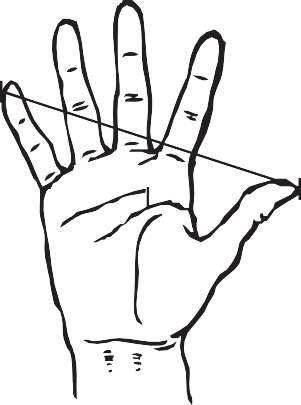 Ao medir o comprimento de uma mesa utilizando sua mão, Gláucio encontrou aproximadamente 10 palmos. Qual é a medida aproximada do comprimento dessa mesa em centímetros?A) 1 950B) 195C) 19,5D) 1,95(M070437E4) Observe os polígonos desenhados abaixo.I	II	III	IVO desenho que representa um polígono no qual há simetria em relação ao eixo r éIIIIIIIV(M080023E4) Ao comprar um produto de R$ 144,00, Aline teve um desconto de 20%. Ela pagou essacompra com duas notas de R$ 100,00.Qual foi o troco recebido por Aline nessa compra?A) R$ 27,20B) R$ 56,00C) R$ 76,00D) R$ 84,80(M080097B1) Observe o sólido abaixo.Qual é o número de faces (F), arestas (A) e vértices (V) desse sólido? A) F = 4, A = 10 e V = 7.B) F = 8, A = 10 e V = 7.C) F = 8, A = 16 e V = 9. D) F = 9, A = 16 e V = 9.(M080009C2) O desenho abaixo representa o terreno que José comprou. O terreno tem a forma de um trapézio retângulo. 	  6 m   	A área desse terreno é40 m²30 m²21 m²8 m²Leia o texto abaixo.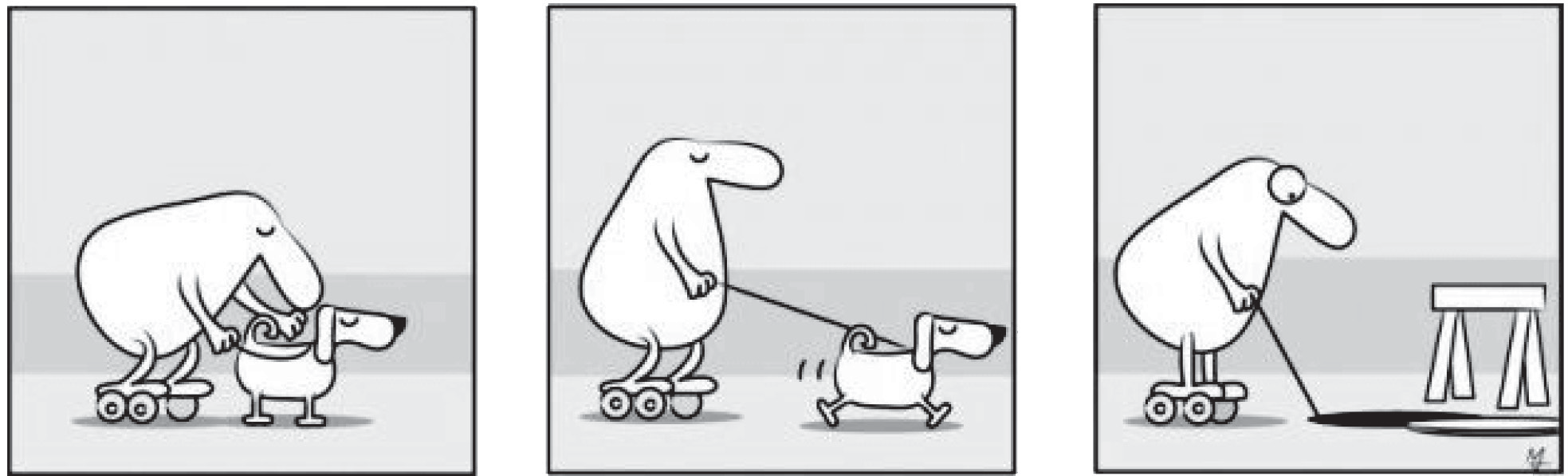 Disponível em: <http://www.gazetadopovo.com.br/charges/index.phtml?ch=Marchesini&offset=&foffset=3>. Acesso em: 27 ago. 2013. (P080045F5_SUP)(P080045F5) No último quadrinho desse texto, o personagem estáassustado.com medo.com raiva.D) envergonhado.Leia o texto abaixo.RIBEIRO, Carolina. Jogo de cintura. Revista O Globo. p. 24. In: O Globo, Rio de Janeiro, 26 maio 2013. Fragmento. (P080039F5_SUP)(P080040F5) No trecho “Não se atreveu a chegar junto,...” (ℓ. 2), a expressão destacada é típica da linguagemculta.informal.regional.técnica.(P080041F5) No trecho “Voltou ao Centro, comprou tudo e se embrenhou na missão de confeccioná-los.” (ℓ. 10-11), o termo em destaque retomatutoriais.materiais.conectores.D) bambolês.BL03P08Leia novamente o texto “Jogo de cintura” para responder às questões abaixo.(P080042F5) No trecho “– Sempre gostei de circo e malabarismo,...” (ℓ. 4), o termo em destaque estabelece uma relação deadição.conclusão.explicação.oposição.(P080043F5) No trecho “Em São Paulo, morri de vergonha de tentar,...” (ℓ. 4-5), a expressão destacada foi utilizada paraapresentar um problema de saúde.indicar uma característica da atividade.intensificar um sentimento da entrevistada.D) ironizar uma atitude da entrevistada.(P080044F5) No trecho “... e ficou babando ao ver um grupo de amigos rodando bambolê.” (ℓ. 2), a expressão em destaque tem o sentido deA) estar com raiva.ficar encantado.salivar muito.D) ter muito ciúme.(P080039F5) Esse texto é um exemplo deA) artigo.crônica.editorial.D) reportagem.Leia o texto abaixo.ESOPO. Disponível em: <http://www.historias-infantis.com/a-raposa-e-o-corvo/>. Acesso em: 12 fev. 2012. (P080046F5_SUP)(P080046F5) Nesse texto, o corvo demonstra serA) egoísta.esperto.ingênuo.D) invejoso.(P080047F5) O clímax desse texto está presente no trecho:“Um corvo que passeava pelo campo apanhou um pedaço de queijo que estava no chão e fugiu, acabando por pousar sobre uma árvore.”.“A raposa, observando-o de longe, sentiu uma enorme inveja e desejou de todo comer-lhe o queijo.”.“Tu és bem-disposto e muito falante; se acertaras de saber cantar, nenhuma ave se comparará contigo.”.“O corvo, soberbo de todos estes elogios, levanta o pescoço para cantar, porém, abrindo a boca, o queijo caiu-lhe.”.Leia os textos abaixo.(P070037F5_SUP)(P070039F5) De acordo com o Texto 1, cinco minutos com o chuveiro ligado gastam120 litros de água.80 litros de água.60 litros de água.10 litros de água.(P070038F5) No Texto 1, no trecho “Aperte a descarga apenas o tempo necessário.” (ℓ. 7), a palavra em destaque foi usada paraA) apresentar uma ordem.dar uma recomendação.fazer um convite.D) indicar um pedido.Leia novamente o Texto 2 para responder à questão abaixo.(P070037F5) Qual é a informação em comum apresentada por esses textos?É necessário lavar as calçadas.É importante lavar as mãos corretamente.As pessoas desperdiçam água.As crianças gostam de brincar com água.(P070040F5) No Texto 2, a expressão da menina indicaA) tristeza.irritação.deboche.D) curiosidade.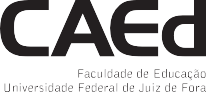 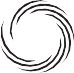 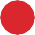 1 m1 mTexto 1Texto 1510ÁguaA água é um recurso natural precioso, essencial para a nossa sobrevivência. Milhões de litros de água tratada pingam das torneiras todos os dias e não são utilizados no consumo. No Brasil, o desperdício de água é muito grande em razão do mau uso deste recurso. [...]Lavando as mãos, escovando os dentes ou fazendo a barba ─ não deixe a torneira aberta, você economizará de 12 a 80 litros de água. [...]Descarga ─ uma descarga quando acionada, por seis segundos, consome de 6 a 10 litros de água. Aperte a descarga apenas o tempo necessário. Evite pressionar a válvula sem necessidade. [...]Não tome banho demorado ─ 5 minutos de chuveiro ligado liberam, em média, 60 litros de água; 20 minutos consomem 120 litros. Reduzindo 1 minuto do seu banho você pode economizar de 3 a 6 litros de água. Desligue o chuveiro quando estiver se ensaboando.Disponível em: <http://migre.me/fK1Fo>. Acesso em: 14 ago. 2013. Fragmento.Texto 2Texto 2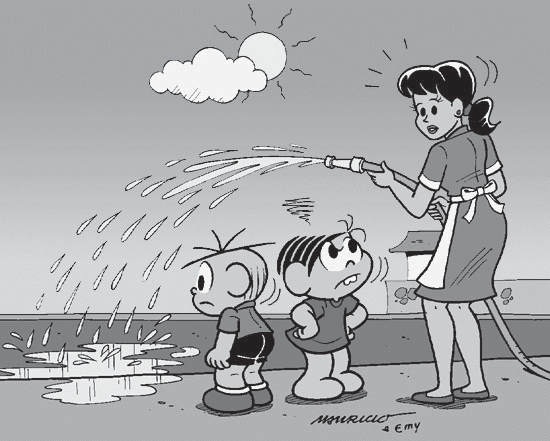 Disponível em: <http://tioronni.com.br/publ_046.html>. Acesso em: 2 ago. 2013.Disponível em: <http://tioronni.com.br/publ_046.html>. Acesso em: 2 ago. 2013.